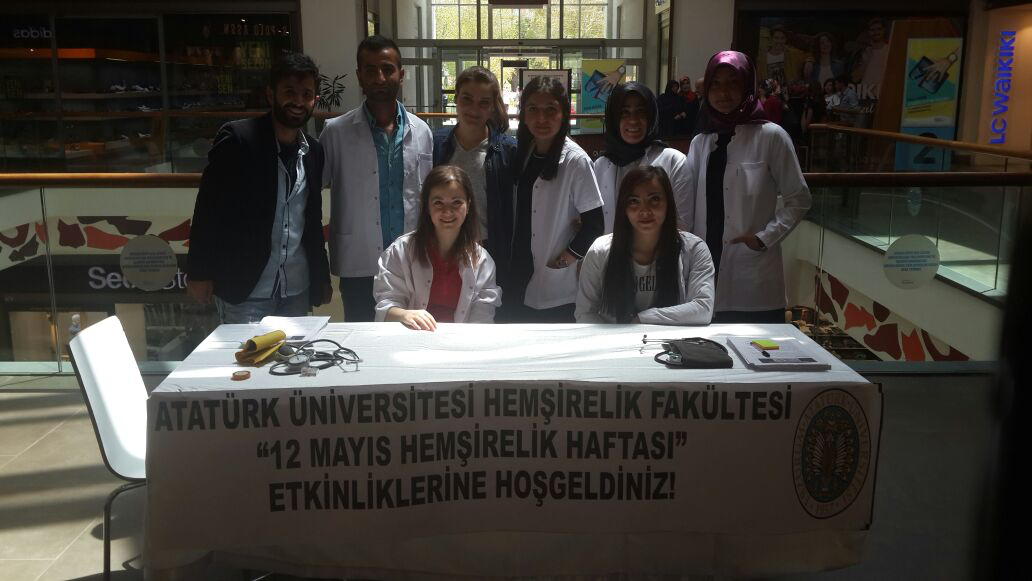 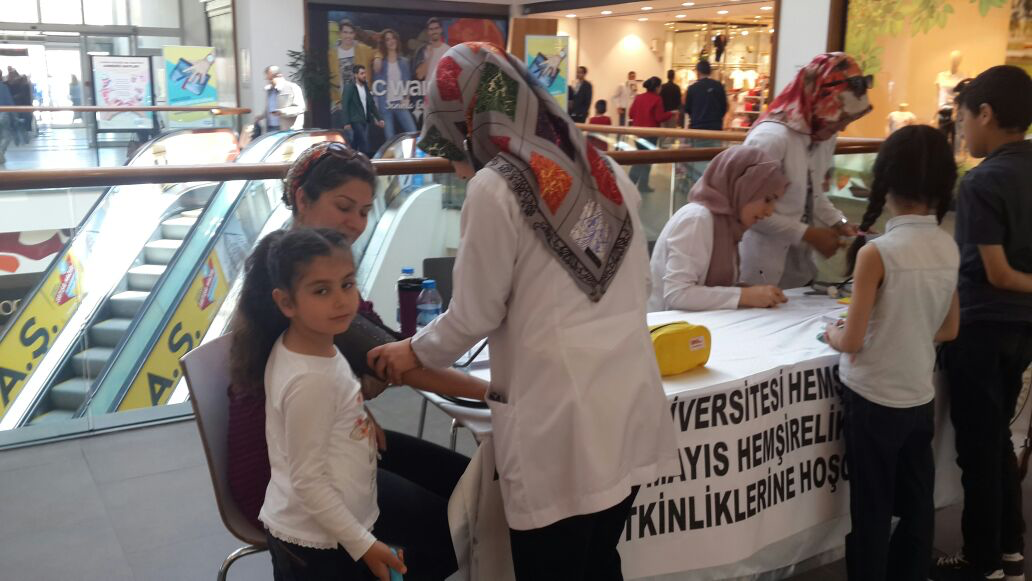 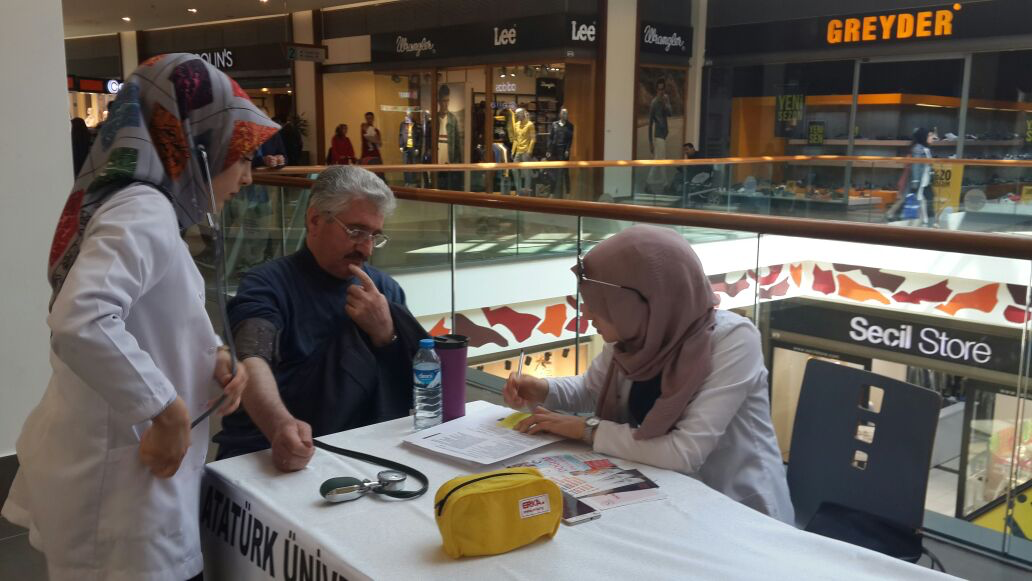 SOSYAL ETKİNLİK ADITARİHİ VE SAATİETKİNLİĞİ YAPAN AD. YADA BÖLÜM- KURUMETKİNLİKTE YER ALAN KİŞİLER (PROJE EKİBİ)Erzurum Forum Alışveriş Merkezinde Sağlıklı Yaşam Stant Etkinliği13 Mayıs Cumartesi10: 00-22: 00DekanlıkArş. Gör. Süheyla YARALIÖğrenciler; Mehmet BAYKARA, Tenzile ÇAĞLAYAN, Sultan OCAK, Yücel KIZILAY, Emine GÖKMEN, Betül KARAKAŞ, Leyla DÜZENLİ, Sema SEVİNİK, Sevgi BAL, Aynur ÇILDIR, Leyla YILDIZ